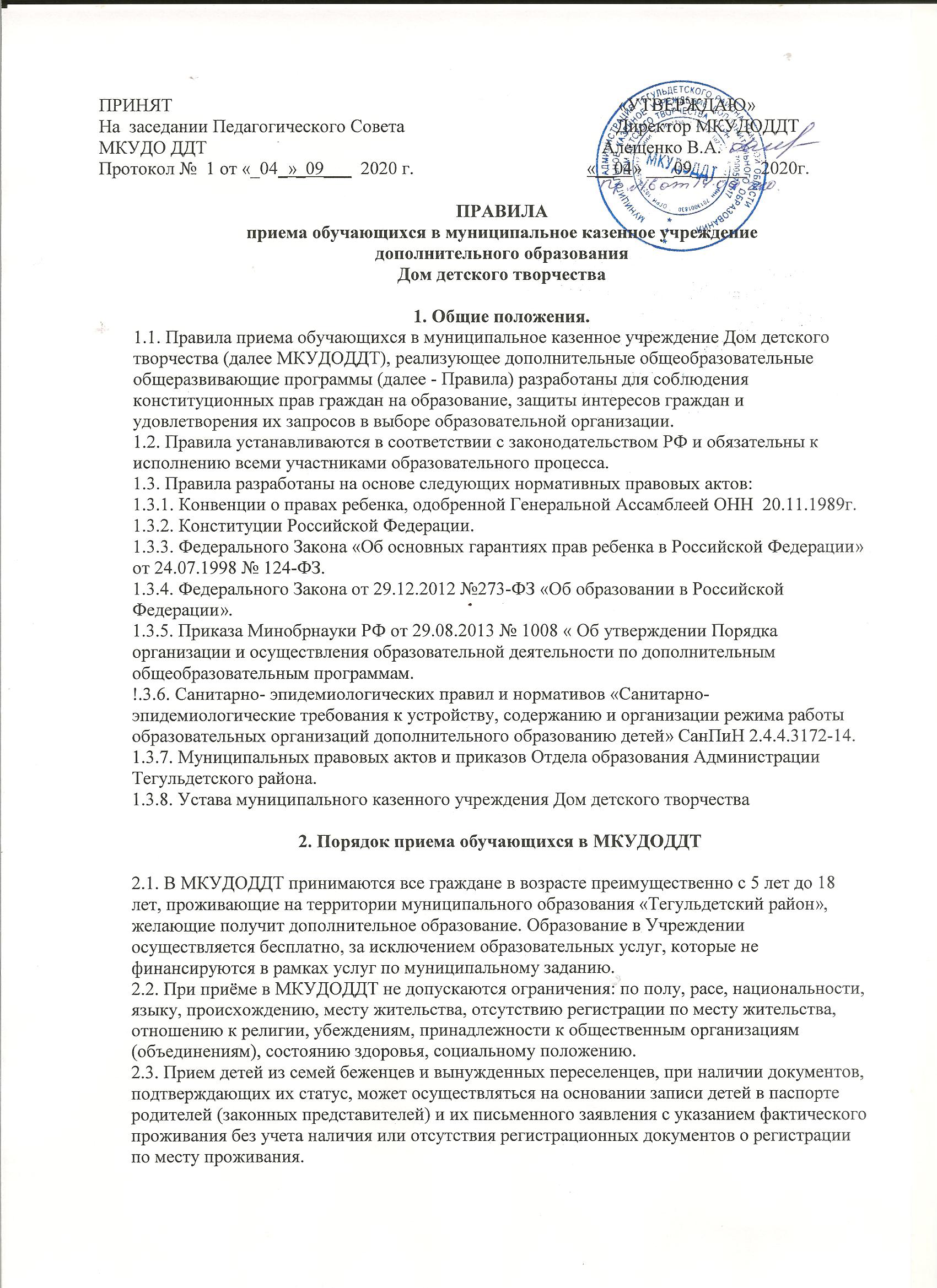 2.4. Иностранные граждане пользуются в Российской Федерации правом на получение образования наравне с гражданами Российской Федерации на основании Федерального закона от 25.07.2002 №115-ФЗ «О правовом положении иностранных граждан в Российской Федерации». 2.5. Обучающиеся, родители (законные представители), самостоятельно выбирают направление по дополнительному образованию. Обучающиеся могут заниматься в нескольких объединениях и менять их. 2.6. Основанием для отказа в приеме обучающихся в Учреждение является отсутствие свободных мест. Формирование контингента обучающихся (общее количество) обуславливается материально – техническими и кадровыми возможностями МКУДОДДТ, с учетом санитарно – гигиенических норм. 2.7. Приём обучающихся в Учреждение ведётся на основе: 2.7.1. Заявления родителей (законных представителей) или непосредственно обучающихся, если они достигли совершеннолетия, на имя директора (Приложение №1); 2.7.2 . Медицинской справки о состоянии здоровья обучающегося (только для обучающихся «Хореографического кружка»);2.7.3. Согласия на обработку персональных данных.2.8. Прием документов и обучение ведется на русском языке. 2.9.  При наличии большего числа желающих обучаться в творческих объединениях МКУДОДДТ зачисление производится по мере поступления календарного заявления от родителей (законных представителей) или непосредственно обучающегося, если он достиг совершеннолетия. 2.10. При приеме в творческие объединения обучающиеся и родители (законных представители) знакомятся с Уставом МКУДОДДТ, , лицензией на право ведения образовательной деятельности, локальными актами, регламентирующими организацию образовательного процесса.2.11. Решение о зачислении в МКУДОДДТ оформляется приказом директора и доводится до сведения обучающихся и их родителей (законных представителей). 2.12. Прием в МКУДОДДТ возможен в течение всего календарного года. 2.13. За обучающимся сохраняется место в случае его длительной болезни, прохождения им санаторно – курортного лечения, отпуска родителей (законных представителей) вне зависимости от продолжительности. Приложение 1 Директору МКУДОДДТАлещенко В.А. _от__________________________________________                                                                                                                      ФИО заявителя Заявление.Прошу принять моего ребенка (меня) _____________________________________________                                                                               Ф.И.О. полностью ________________________________________________________________________________Дата рождения, место рождения______________________________________ Домашний адрес______________________________________________________                                          адрес фактический по прописке, № телефона_____________________________________________________________ на обучение в МКУДОДДТ по дополнительной общеобразовательной общеразвивающей программе ___________________________________________________ _____________                                                    название программы Ф.И.О.(полностью) родителей (законных представителей) ___________________________ ____________________________________________________________________________ ___________________________________________________________________________Место работы______________________________________________________________ Должность__________________________________ телефон__________________________ С Уставом учреждения, лицензией на право ведения образовательной деятельности, реализуемыми дополнительными общеобразовательными программами и другими документами, регламентирующими организацию образовательного процесса ознакомлен(а). Даю согласие на обработку персональных данных своего ребенка (согласие прилагается). Дата «_____»_________________20_____г. ___________/__________________/                                                                                                    подпись заявителя 